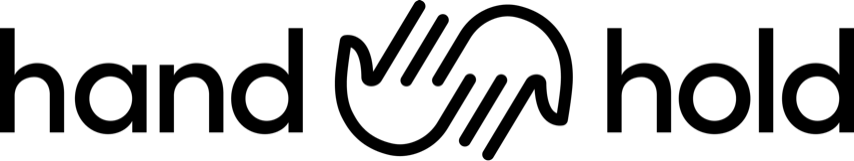 Solucionándolo juntosMuchas familias están preocupadas por la salud mental de sus hijos/a, pero no están seguras de dónde acudir o cómo empezar. ¡HandholdMA.org está aquí para ayudar!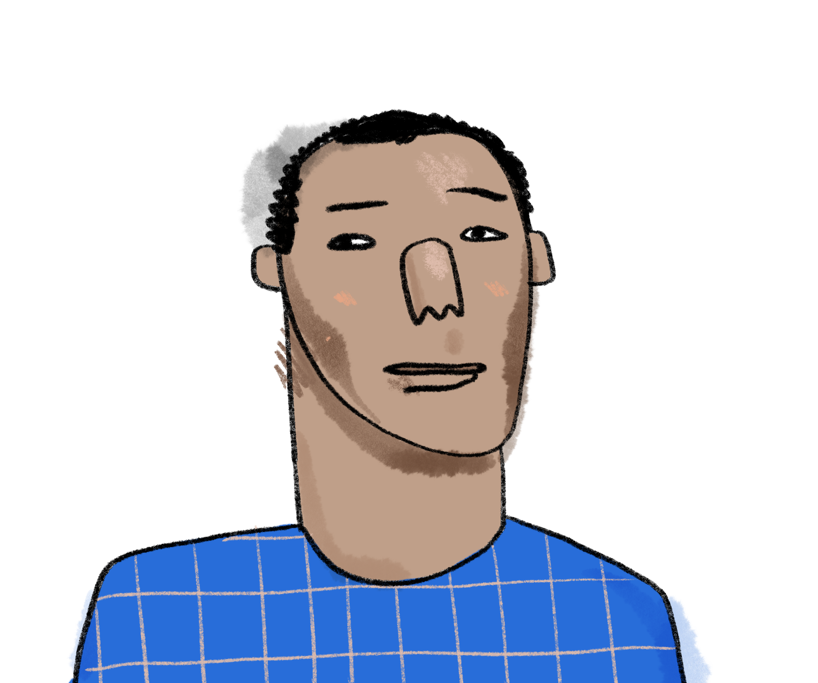 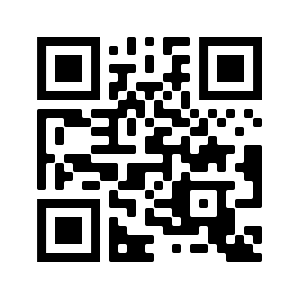 